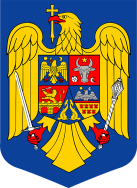 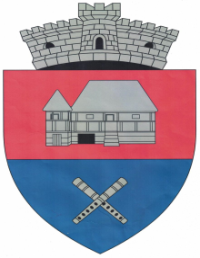 Comuna RibitaJudetul Hunedoara – str. Principala nr. 22telefon : 0254 683 791,e-mail: primariaribita@yahoo.comwww.ribita.roANUNŢprivind organizarea examenului de promovare în grad profesional INSPECTOR,clasa I,grad profesional PRINCIPAL  Comuna Ribiţa,cu sediul în comuna Ribiţa,sat Ribiţa,nr.22 organizează examen de promovare în funcţia publică de INSPECTOR,clasa I,grad profesional PRINCIPAL în cadrul Compartimentului asistenţă socială şi autoritate tutelară din aparatul de specialitate al primarului comunei Ribiţa,  în data de 5 aprilie 2024,ora 11.00 la sediul Primăriei comunei Ribiţa din sat Ribiţa,nr.22,comuna Ribiţa,judeţul Hunedoara.Proba scrisă se va desfăşura în data de 5 aprilie 2024,ora 11.00 la sediul Primăriei comunei Ribiţa din sat Ribiţa,nr.22,comuna Ribiţa,judeţul Hunedoara.Proba interviu se va stabili la o dată ulterioară,de către comisia de concurs.  Conditiile de participare la examenul de promovare în grad profesional sunt cele  prevăzute la art. 479 alin. (1) din Codul Administrativ aprobat prin OUG nr.57/2019,cu modificările şi completările ulterioare,şi anume: a) sa aiba cel putin 3 ani vechime in gradul profesional al functiei publice din care promoveaza;   b) sa fi obtinut cel putin calificativul „bine“ la evaluarea performantelor individuale in ultimii 2 ani de activitate;
   c) sa nu aiba o sanctiune disciplinara neradiata in conditiile din Codul Administrativ aprobat prin OUG nr.57/2019,cu modificările şi completările ulterioare.
   Perioada si modalitatea de înscriere la examen:Dosarele de înscriere la examenul de promovare se pot depune la Primăria comunei Ribiţa,sat Ribiţa,nr.22,judeţul Hunedoara la biroul dnei.secretar general, în perioada: 4 martie 2024 - 25 martie 2024
BIBLIOGRAFIE:Constituţia României, republicatăTitlul I şi II ale părţii a VI-a din Ordonanţa de urgenţă a Guvernului nr. 57/2019, cu modificările şi completările ulterioareOrdonanţa Guvernului nr. 137/2000 privind prevenirea şi sancţionarea tuturor formelor de discriminare, republicată, cu modificările şi completările ulterioareLegea nr. 202/2002 privind egalitatea de şanse şi de tratament între femei şi bărbaţi, republicată, cu modificările şi completările ulterioare.Legea nr. 196/2016 din 31 octombrie 2016 privind venitul minim de incluziune.Legea nr.448/2006 privind protecţia şi promovarea drepturilor persoanelor cu handicap, republicată, cu modificările şi completările ulterioare;Hotararea Guvernului nr. 268/2007 pentru aprobarea Normelor metodologice de aplicare a prevederilor Legii nr. 448/2006 privind protectia si promovarea drepturilor persoanelor cu handicap, cu modificarile si completarile ulterioare;HG nr.427/2001 pentru aprobarea Normelor metodologice privind conditiile de încadrare , drepturile si obligatiile asistentului personal al persoanei cu handicap , cu modificarile si completarile ulterioare .
Dosarul  de concurs va cuprinde:
   a) copie de pe carnetul de munca sau adeverinta eliberata de compartimentul de resurse umane in vederea atestarii vechimii in gradul profesional din care se promoveaza;
   b) copii de pe rapoartele de evaluare a performantelor profesionale individuale din ultimii 2 ani de activitate;
   c) adeverinta eliberata de compartimentul de resurse umane in vederea atestarii situatiei disciplinare a functionarului public, in care se mentioneaza expres daca acestuia i-a fost aplicata o sanctiune disciplinara, care sa nu fi fost radiata;     d) formularul de inscriere prevazut la art. 137 lit. b).  e)act de identitate 
Date contact:adresa de corespondenţă - Ribiţa,nr.22,comuna Ribiţa,judeţul Hunedoara, tel.:0254683791, email:primariaribita@yahoo.com,biroul secretariat - dna.Buftea Oprean Diana,secretar general.